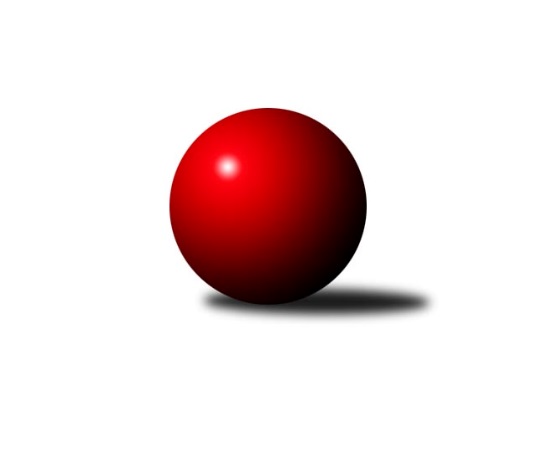 Č.10Ročník 2021/2022	2.1.2022Nejlepšího výkonu v tomto kole: 1710 dosáhlo družstvo: So. Chýnov BOP Tábor 2021/2022Výsledky 10. kolaSouhrnný přehled výsledků:Loko Tábor C	- KK Hilton C	4:2	1659:1585	5.0:3.0	16.12.Loko Tábor D	- Sp. Soběslav B	2:4	1584:1586	6.0:2.0	16.12.So. Chotoviny D	- So. Chýnov B		dohrávka		21.2.Sp. Soběslav B	- Loko Tábor D	2:4	1351:1363	3.0:5.0	21.12.Tabulka družstev:	1.	Loko Tábor C	10	7	0	3	40.0 : 20.0 	50.0 : 30.0 	 1546	14	2.	So. Chotoviny D	9	6	0	3	32.0 : 22.0 	43.5 : 28.5 	 1600	12	3.	Sp. Soběslav B	9	5	0	4	25.0 : 29.0 	31.0 : 41.0 	 1539	10	4.	KK Hilton C	10	5	0	5	33.0 : 27.0 	39.5 : 40.5 	 1493	10	5.	So. Chýnov B	8	4	0	4	24.0 : 24.0 	31.0 : 33.0 	 1565	8	6.	Loko Tábor D	10	1	0	9	14.0 : 46.0 	29.0 : 51.0 	 1423	2Podrobné výsledky kola:	 Loko Tábor C	1659	4:2	1585	KK Hilton C	Josef Macháček	 	 198 	 241 		439 	 2:0 	 313 	 	177 	 136		Zdeněk Pech	Ondřej Novák	 	 228 	 222 		450 	 2:0 	 386 	 	181 	 205		Miroslav Kovač	Vojtěch Polák	 	 183 	 210 		393 	 1:1 	 454 	 	251 	 203		Jarmil Kylar	Zdeněk Vít	 	 167 	 210 		377 	 0:2 	 432 	 	197 	 235		Stanislav Ťoupalrozhodčí: Jaroslav MihálNejlepší výkon utkání: 454 - Jarmil Kylar	 Loko Tábor D	1584	2:4	1586	Sp. Soběslav B	Monika Havránková	 	 191 	 214 		405 	 2:0 	 383 	 	190 	 193		Pavel Reichel	Viktorie Lojdová	 	 211 	 191 		402 	 1:1 	 424 	 	201 	 223		Hana Prokešová	Marie Binderová	 	 188 	 188 		376 	 2:0 	 367 	 	186 	 181		Vladimír Křivan	Natálie Lojdová	 	 208 	 193 		401 	 1:1 	 412 	 	195 	 217		Josef Schleissrozhodčí: Zdeněk OndřejNejlepší výkon utkání: 424 - Hana Prokešová	 Sp. Soběslav B	1351	2:4	1363	Loko Tábor D	Martina Votrubová *1	 	 141 	 166 		307 	 0:2 	 330 	 	151 	 179		Viktorie Lojdová	Vladimír Křivan	 	 163 	 162 		325 	 0:2 	 376 	 	189 	 187		Natálie Lojdová	Jana Křivanová	 	 184 	 168 		352 	 2:0 	 298 	 	151 	 147		Pavla Krejčová	Josef Schleiss	 	 176 	 191 		367 	 1:1 	 359 	 	177 	 182		Monika Havránkovározhodčí: Martina Votrubovástřídání: *1 od 51. hodu Pavel ReichelNejlepší výkon utkání: 376 - Natálie LojdováPořadí jednotlivců:	jméno hráče	družstvo	celkem	plné	dorážka	chyby	poměr kuž.	Maximum	1.	Věra Návarová 	So. Chýnov B	428.50	300.2	128.3	11.7	2/3	(447)	2.	Miloš Filip 	So. Chotoviny D	423.13	297.0	126.1	10.3	4/4	(448)	3.	Jaroslava Nohejlová 	So. Chotoviny D	418.17	293.8	124.3	8.5	3/4	(437)	4.	Miroslav Vacko 	So. Chotoviny D	411.31	294.3	117.1	10.9	4/4	(434)	5.	Vlastimil Novák 	So. Chýnov B	404.07	284.8	119.3	12.3	3/3	(431)	6.	Jarmil Kylar 	KK Hilton C	402.70	278.3	124.4	9.0	5/5	(454)	7.	Vendula Burdová 	So. Chýnov B	397.80	282.3	115.5	10.0	2/3	(444)	8.	Martina Křemenová 	So. Chotoviny D	395.50	274.8	120.8	10.3	4/4	(419)	9.	Jiří Šalát 	So. Chýnov B	391.83	282.5	109.3	8.0	2/3	(417)	10.	Hana Prokešová 	Sp. Soběslav B	391.50	274.4	117.1	9.0	5/5	(424)	11.	Jana Křivanová 	Sp. Soběslav B	388.92	279.0	109.9	11.8	4/5	(412)	12.	Monika Havránková 	Loko Tábor D	385.00	277.0	108.0	13.0	5/5	(425)	13.	Pavel Reichel 	Sp. Soběslav B	384.90	271.9	113.0	12.2	5/5	(418)	14.	Josef Macháček 	Loko Tábor C	383.53	269.9	113.7	11.7	5/5	(439)	15.	Vladimír Křivan 	Sp. Soběslav B	380.33	277.0	103.3	12.3	5/5	(404)	16.	Lucie Lišková 	So. Chotoviny D	373.75	265.7	108.1	15.1	3/4	(434)	17.	Karolína Roubková 	So. Chýnov B	371.00	261.2	109.8	13.2	3/3	(404)	18.	Pavla Krejčová 	Loko Tábor D	318.63	236.8	81.9	21.5	4/5	(347)		Martin Hlaváč 	Loko Tábor C	447.00	288.0	159.0	3.0	2/5	(458)		Ondřej Novák 	Loko Tábor C	436.17	310.3	125.8	9.0	2/5	(450)		Zdeněk Samec 	Loko Tábor C	435.08	307.3	127.8	7.8	3/5	(486)		Klára Šmejkalová 	So. Chotoviny D	426.00	305.0	121.0	8.0	1/4	(426)		Stanislav Ťoupal 	KK Hilton C	420.08	297.7	122.4	9.8	3/5	(440)		Jan Krákora 	KK Hilton C	410.00	301.0	109.0	11.0	1/5	(410)		Viktor Stuchlík 	Loko Tábor C	407.00	272.0	135.0	7.0	1/5	(407)		Jiří Vitha 	KK Hilton C	406.25	278.0	128.3	5.1	2/5	(465)		Karel Trpák 	So. Chýnov B	403.50	282.5	121.0	9.5	1/3	(407)		Radim Mareš 	Loko Tábor D	400.00	288.0	112.0	10.5	2/5	(446)		Šárka Aujezdská 	Loko Tábor C	391.75	277.0	114.8	10.8	2/5	(445)		Miroslav Kovač 	KK Hilton C	390.38	280.5	109.9	11.8	2/5	(435)		Natálie Lojdová 	Loko Tábor D	383.33	273.8	109.5	9.3	2/5	(401)		Josef Schleiss 	Sp. Soběslav B	380.67	276.7	104.0	11.8	3/5	(412)		Viktorie Lojdová 	Loko Tábor D	376.67	276.7	100.0	13.3	3/5	(402)		Marie Binderová 	Loko Tábor D	376.00	281.0	95.0	16.0	1/5	(376)		Vojtěch Polák 	Loko Tábor C	374.50	271.6	102.9	14.6	3/5	(393)		Irena Dlouhá 	Loko Tábor D	372.22	266.4	105.8	15.7	3/5	(400)		Jaroslav Zoun 	Loko Tábor C	360.00	246.5	113.5	11.0	2/5	(376)		Ctibor Cabadaj 	KK Hilton C	359.33	261.3	98.0	14.7	3/5	(389)		Ladislav Maroušek 	KK Hilton C	347.00	262.0	85.0	18.0	2/5	(351)		Václav Gabriel 	KK Hilton C	341.00	264.5	76.5	18.5	2/5	(354)		Zdeněk Vít 	Loko Tábor C	334.50	238.7	95.8	16.5	3/5	(377)		Pavlína Fürbacherová 	Loko Tábor D	334.30	251.5	82.8	17.8	2/5	(346)		Jitka Šedivcová 	So. Chýnov B	333.00	239.0	94.0	9.0	1/3	(333)		Zdeněk Pech 	KK Hilton C	331.83	230.0	101.8	14.0	3/5	(352)		Ladislav Šmejkal 	So. Chotoviny D	318.25	230.8	87.5	25.3	2/4	(345)		Martina Sedláčková 	Loko Tábor D	312.00	229.7	82.3	23.0	3/5	(358)Sportovně technické informace:Starty náhradníků:registrační číslo	jméno a příjmení 	datum startu 	družstvo	číslo startu
Hráči dopsaní na soupisku:registrační číslo	jméno a příjmení 	datum startu 	družstvo	11001	Martina Votrubová	21.12.2021	Sp. Soběslav B	26503	Viktorie Lojdová	16.12.2021	Loko Tábor D	Program dalšího kola:5.1.2022	st	17:00	So. Chýnov B - Sp. Soběslav B	6.1.2022	čt	19:00	Loko Tábor D - KK Hilton C	Nejlepší šestka kola - absolutněNejlepší šestka kola - absolutněNejlepší šestka kola - absolutněNejlepší šestka kola - absolutněNejlepší šestka kola - dle průměru kuželenNejlepší šestka kola - dle průměru kuželenNejlepší šestka kola - dle průměru kuželenNejlepší šestka kola - dle průměru kuželenNejlepší šestka kola - dle průměru kuželenPočetJménoNázev týmuVýkonPočetJménoNázev týmuPrůměr (%)Výkon4xJarmil KylarSezimák C4543xJarmil KylarSezimák C115.064544xOndřej NovákLok. Tábor C4505xVendula BurdováChýnov B114.114494xVendula BurdováChýnov B4494xOndřej NovákLok. Tábor C114.054505xMiloš FilipChotoviny D4475xMiloš FilipChotoviny D113.64473xVěra NávarováChýnov B4423xVěra NávarováChýnov B112.334424xJosef MacháčekLok. Tábor C4394xJosef MacháčekLok. Tábor C111.26439